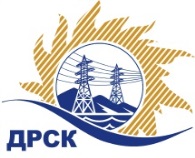 Акционерное Общество«Дальневосточная распределительная сетевая  компания»Протокол № 260/МР-ВПзаседания закупочной комиссии по выбору победителя по открытому аукциону на право заключения договора: «Выключатели высоковольтные» для нужд филиала АО «ДРСК» «Амурские электрические сети», закупка 1251 раздел 1.2. ГКПЗ 2018№ ЕИС – 31806140660ПРИСУТСТВОВАЛИ: члены постоянно действующей Закупочной комиссии АО «ДРСК»  1-го уровня.Форма голосования членов Закупочной комиссии: очно-заочная.ВОПРОСЫ, ВЫНОСИМЫЕ НА РАССМОТРЕНИЕ ЗАКУПОЧНОЙ КОМИССИИ: Об участниках аукциона, сделавших предложения о цене.О выборе победителя аукциона.ВОПРОС 1 «Об участниках аукциона, сделавших предложения о цене»РЕШИЛИ:Утвердить перечень участников аукциона, сделавших предложения о цене договора.ВОПРОС 2 «О выборе победителя аукциона»Утвердить ранжировку участников открытого аукциона.2. Признать победителем аукциона: «Выключатели высоковольтные» для нужд филиала АО «ДРСК» «Амурские электрические сети»   участника, занявшего первое место в ранжировке: АО  «Дальневосточная  электротехническая компания»
( 680001, г. Хабаровск, ул. Менделеева, д.1А, ЛИТ. Э, каб. 1) с заявкой на заключение договора на следующих условиях: цена заявки: 7 508 673,36 рублей без учета НДС (8 860 234,56 руб. с учетом НДС).  Срок поставки оборудования: до 31.07.2018г. Условия оплаты: 100% в течение 30 календарных дней с момента подписания ТОРГ-12.  Гарантийные срок  на продукцию:  60 месяцев с момента ввода оборудования в эксплуатацию, но не более  72 месяцев с момента поставки оборудования на склад грузополучателя. Гарантия на защиту от коррозии: 10 лет, при условии отсутствия механических повреждений, но не более 11 лет с момента поставки. Год выпуска 2018г. Терёшкина Г.М.Тел. 397260город  Благовещенск«  16  »  апреля 2018 года№Наименование претендента на участие в аукционе и его адресцена заявки на участие в аукционе1Акционерное общество «Дальневосточная  электротехническая компания» 
ИНН/КПП 2723051681/272301001 
ОГРН 10227011903027 508 673,36 рублей без учета НДС (8 860 234,56 руб. с учетом НДС).2Общество с ограниченной ответственностью "Инженерное Бюро" 
ИНН/КПП 7703755745/772501001 
ОГРН 11177468630137 546 405,39 рублей без учета НДС 
(8 904 758,36руб. с учетом НДС).Место в ранжировкеНаименование и адрес участникаИтоговая заявленная цена по результатам аукциона, руб без НДС. 1 местоАкционерное общество «Дальневосточная  электротехническая компания» 
ИНН/КПП 2723051681/272301001 
ОГРН 10227011903027 508 673,36 рублей без учета НДС (8 860 234,56 руб. с учетом НДС).2 местоОбщество с ограниченной ответственностью "Инженерное Бюро" 
ИНН/КПП 7703755745/772501001 
ОГРН 11177468630137 546 405,39 рублей без учета НДС (8 904 758,36руб. с учетом НДС).Секретарь Закупочной комиссии: Елисеева М.Г. _____________________________